Publicado en Madrid el 01/12/2020 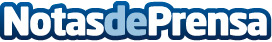 El GitiSynergyE1 seleccionado como neumático original para los nuevos Dacia Sandero y Logan En octubre comenzó a instalarse en las fábricas de Renault en el tamaño 185 / 65R15 88HDatos de contacto:Press Corporate Com 910910446Nota de prensa publicada en: https://www.notasdeprensa.es/el-gitisynergye1-seleccionado-como-neumatico Categorias: Nacional Automovilismo Industria Automotriz http://www.notasdeprensa.es